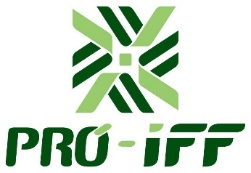 SOLICITAÇÃO DE DIÁRIASOLICITAÇÃO DE DIÁRIASOLICITAÇÃO DE DIÁRIAREQUISITANTEREQUISITANTENome: DIR./GER./COORD.: E-mail:Tel. contato:JUSTIFICATIVA DETALHADAJUSTIFICATIVA DETALHADASra. Superintendente, solicito a V.S.ª autorizar a(s) diárias para o(s) beneficiado(s) da relação em anexo.Justificativa: (Exposição dos motivos da diária)OBS.: este campo também deve conter o nome do projeto.Sra. Superintendente, solicito a V.S.ª autorizar a(s) diárias para o(s) beneficiado(s) da relação em anexo.Justificativa: (Exposição dos motivos da diária)OBS.: este campo também deve conter o nome do projeto.RUBRICA DE ACORDO COM O PROJETORUBRICA DE ACORDO COM O PROJETOAUTORIZAÇÃO DA SOLICITAÇÃOAUTORIZAÇÃO DA SOLICITAÇÃOO custo real é de R$_______________________________.ResponsávelOBS.: Este campo só deve ser assinado por Diretor, Gerente ou Coordenador geral de convênio.O custo real é de R$_______________________________.ResponsávelOBS.: Este campo só deve ser assinado por Diretor, Gerente ou Coordenador geral de convênio.PROGRAMAÇÃO E ACOMPANHAMENTO ORÇAMENTÁRIOPROGRAMAÇÃO E ACOMPANHAMENTO ORÇAMENTÁRIOResponsávelResponsávelEXECUÇÃO FINANCEIRAEXECUÇÃO FINANCEIRAResponsávelResponsávelSUPERINTENDENTESUPERINTENDENTEDiante do exposto, encaminho o processo para concessão da Diária:ANA LEA BULHÕES ALMEIDA GONDIMSuperintendenteDiante do exposto, encaminho o processo para concessão da Diária:ANA LEA BULHÕES ALMEIDA GONDIMSuperintendenteDESCRIÇÃO DA DIÁRIADESCRIÇÃO DA DIÁRIADESCRIÇÃO DA DIÁRIADESCRIÇÃO DA DIÁRIANome do (a) beneficiário (a): Nome do (a) beneficiário (a): Nome do (a) beneficiário (a): Nome do (a) beneficiário (a): Matrícula:Cargo/Função:Cargo/Função:CPF: 000.000.000-00Conta Bancária:Agência:        Agência:        Banco:Chave PIX:Chave PIX:Chave PIX:Chave PIX:Destino: Destino: Destino: Destino: Duração da Viagem:  dia(s)Duração da Viagem:  dia(s)Duração da Viagem:  dia(s)Duração da Viagem:  dia(s)Data e Horário da saída: 00/00/00 às 00:00Data e Horário da saída: 00/00/00 às 00:00Data e Horário de regresso: 00/00/00 às 00:00Data e Horário de regresso: 00/00/00 às 00:00Meio de transporte utilizado: ( ) viatura oficial (  ) outrosMeio de transporte utilizado: ( ) viatura oficial (  ) outrosMeio de transporte utilizado: ( ) viatura oficial (  ) outrosMeio de transporte utilizado: ( ) viatura oficial (  ) outrosObjetivo da Viagem: Objetivo da Viagem: Objetivo da Viagem: Objetivo da Viagem: Observações:Observações:Observações:Observações:MEMÓRIA DE CÁLCULOMEMÓRIA DE CÁLCULOMEMÓRIA DE CÁLCULOMEMÓRIA DE CÁLCULOValor Unitário da diária considerado:	R$Valor Unitário da diária considerado:	R$Valor Unitário da diária considerado:	R$Valor Unitário da diária considerado:	R$Nº de diárias:	Nº de diárias:	Nº de diárias:	Nº de diárias:	Valor Total a ser pago:  R$ Valor Total a ser pago:  R$ Valor Total a ser pago:  R$ Valor Total a ser pago:  R$ OBS.: Utilizar uma folha de descrição para cada beneficiário.OBS.: Anexar, caso possível, documento que comprove a necessidade da diária.OBS.: Utilizar uma folha de descrição para cada beneficiário.OBS.: Anexar, caso possível, documento que comprove a necessidade da diária.OBS.: Utilizar uma folha de descrição para cada beneficiário.OBS.: Anexar, caso possível, documento que comprove a necessidade da diária.OBS.: Utilizar uma folha de descrição para cada beneficiário.OBS.: Anexar, caso possível, documento que comprove a necessidade da diária.TERMO DE CONCORDÂNCIA DO REQUISITANTEEu, __________________, CPF ***. ___. ___-**, Matricula ______________, servidor (a) do IF-Fluminense, Campus ________________________, requisito a liberação do pagamento das diárias para equipe: _______(BENEFICIÁRIOS) _______, cujo o valor total é de R$_______, a qual representará o Campus ___________________________, (descrição da atividade), (local do evento), que ocorrerá nos dias (Período), (Cidade), (Estado).____________________________(Cidade / Estado)______ de______________ de 20____.Requisitante